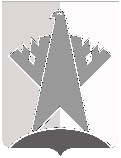 ДУМА СУРГУТСКОГО РАЙОНАХанты-Мансийского автономного округа - ЮгрыРЕШЕНИЕ«07» февраля 2022 года                                                                                                      № 156-нпа       г. СургутВ соответствии с решением Думы Сургутского района от 22 октября 2021 года № 27-нпа «О принятии и передаче части полномочий»Дума Сургутского района решила:1. Внести в решение Думы Сургутского района от 22 декабря 2009 года 
№ 552 «Об утверждении Правил землепользования и застройки сельского поселения Ульт-Ягун» следующее изменение: в преамбуле решения слова «от 23 ноября 2017 года № 267-нпа» заменить словами «от 22 октября 2021 года № 27-нпа».2. Решение вступает в силу после его официального опубликования (обнародования).О внесении изменения в решение Думы Сургутского района от 22 декабря 2009 года № 552 «Об утверждении Правил землепользования и застройки сельского поселения Ульт-Ягун»Председатель Думы Сургутского районаВ.А. Полторацкий«07» февраля 2022 годаГлава Сургутского районаА.А. Трубецкой «07» февраля 2022 года